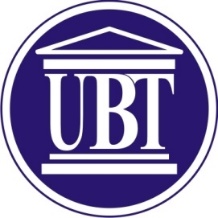 UBTFAKULTETI I SHKENCËS SË USHQIMIT DHE BIOTEKNOLOGJISËRAPORTI VJETOR I CILËSISË2022-2023Bazuar në Nën-Qëllimin: Globalizimi i zinxhirit ushqimor "nga ferma në pjatë" të Planit Strategjik 4-vjeçar të Fakultetit të Shkencave Ushqimore dhe Fakultetit të Bioteknologjisë, i cili mund të gjendet online në https://www.ubt-uni. net/sq/studimi/programet-bacelor/shkenca-te-ushqimit-dhe-teknologji/.sipas te cilit pragu i kenaqesise se studentit me elementet e mesimdhenies dhe pedagogjise duhet te jete mbi 4.0 ose 80%, raporti aktual i cilesise analizon kenaqesine. mesataret për çdo semestër, çdo profesor dhe çdo element të pyetësorit të dërguar nga Zyra Qendrore e Cilësisë e Kolegjit UBT.Gjithashtu, bazuar në synimet e vendosura nga secili profesor në Planet Individuale të Zhvillimit në pjesën e kategorisë pedagogjike ku pragu i kënaqësisë është vendosur në 4.0, ky raport analizon kënaqësinë e secilit element dhe jep rekomandime nëse kënaqshmëria është më e ulët se 4.0.Një tregues i performancës cilësore sipas Planit Strategjik të Fakultetit të Shkencave Ushqimore dhe Bioteknologjisë është kënaqësia e studentëve me çdo aspekt të lëndës dhe e profesorit që është vendosur në 4.0 nga 5.0. Çdo aspekt që bie nën 4.0 (80%) ose notën 9 i nënshtrohet rekomandimeve për përmirësim.Semestri 1:Përfundime të përgjithshme• Profesori është i rregullt• Shpjegimi dhe metoda e pedagogut është e qartë dhe e kuptueshme• Profesori inkurajon interaktivitetin gjatë leksioneve/ushtrimeve• Profesori bashkëpunon me studentët• Sjellja e pedagogut ndaj studentëve është korrekte• Detyrimet e mia ndaj lëndës ishin të qarta që në fillim, sipas planprogramit të paraqitur• Subjekti kishte materiale adekuate studimore dhe ato ishin të aksesueshme në UBT• Profesori përdor metodat e duhura të vlerësimit dhe aplikon metodën e vlerësimit të vazhdueshëm• Ky mësimdhënës rekomandohet të na ligjërojë në lëndë të tjera në semestrat në vijimPërfundime specifike për profesorët me rezultate më të ulëta se 4.0:Nga pikët:SUT-STAFF-34 ka rezultate më të ulëta se 4.0 në temat e mëposhtme:• Metodat e ligjërimit janë të qarta dhe të kuptueshme• Ligjëruesi inkurajon ndërveprimin gjatë leksioneve dhe ushtrimeve• Pedagogu bashkëpunon me studentët• Kursi kishte materiale të mjaftueshme dhe adekuate studimore• Ligjëruesi përdor metoda adekuate të vlerësimit dhe përdor metodat e vlerësimit të vazhdueshëm• Rekomandim për ligjëratat e ardhshmeRekomandime për përmirësim:Specifike:Profesori SUT-STAFF-34 duhet të bëjë sa më poshtë:• Duhet të punojë për t'i bërë shpjegimet dhe metodat e tij të mësimdhënies më të qarta dhe më të kuptueshme.• Duhet të inkurajojë më shumë ndërveprim gjatë leksioneve dhe ushtrimeve.• Ka vend për përmirësim në bashkëpunimin dhe ndërveprimin mes profesor Halilit dhe studentëve.• Sigurohuni që materialet e duhura studimore të jenë të disponueshme dhe të arritshme për studentët.• Miratimi i metodave të përshtatshme të vlerësimit dhe zbatimi i teknikave të vlerësimit të vazhdueshëm.• Kjo është një fushë më e gjerë shqetësuese dhe mund të kërkojë sesione kthyese ose anketa për të identifikuar arsyet specifike pse ky profesor nuk rekomandohet për arsye të ardhshme.Profesori SUT-STAFF-18 ka rezultate më të ulëta në temat e mëposhtme:• Metodat e ligjërimit janë të qarta dhe të kuptueshme• Pedagogu bashkëpunon me studentët• Obligimet ndaj lëndës ishin të qarta që në fillim, në përputhje me planprogramin e paraqitur të lëndës• Kursi kishte materiale të mjaftueshme dhe adekuate studimore• Ligjëruesi përdor metoda adekuate të vlerësimit dhe përdor metodat e vlerësimit të vazhdueshëm• Rekomandim për ligjëratat e ardhshmeProfesori -STAFF-18 duhet të bëjë sa më poshtë:• Duhet të punojë për t'i bërë shpjegimet dhe metodat e tij të mësimdhënies më të qarta dhe më të kuptueshme.• Duhet të inkurajojë më shumë ndërveprim gjatë leksioneve dhe ushtrimeve.• Ka vend për përmirësim në bashkëpunimin dhe ndërveprimin ndërmjet profesor Gashit dhe studentëve.• Sigurohuni që materialet e duhura studimore të jenë të disponueshme dhe të arritshme për studentët.• Miratimi i metodave të përshtatshme të vlerësimit dhe zbatimi i teknikave të vlerësimit të vazhdueshëm.• Kjo është një fushë më e gjerë shqetësuese dhe mund të kërkojë sesione kthyese ose anketa për të identifikuar arsyet specifike pse ky profesor nuk rekomandohet për arsye të ardhshme.• Prezantoni planprogramin e qartë të kursit të miratuar nga Ekipi i Vlerësimit të Ekspertëve gjatë raundit të fundit të akreditimit me përditësime të miratuara nga Këshilli i Fakultetit.Semestri 2:Përfundime të përgjithshme:• Profesori është i rregullt• Shpjegimi dhe metoda e pedagogut është e qartë dhe e kuptueshme• Profesori inkurajon interaktivitetin gjatë leksioneve/ushtrimeve• Profesori bashkëpunon me studentët• Sjellja e pedagogut ndaj studentëve është korrekte• Detyrimet e mia ndaj lëndës ishin të qarta që në fillim, sipas planprogramit të paraqitur• Subjekti kishte materiale adekuate studimore dhe ato ishin të aksesueshme në UBT• Profesori përdor metodat e duhura të vlerësimit dhe aplikon metodën e vlerësimit të vazhdueshëm• Ky mësimdhënës rekomandohet të na ligjërojë në lëndë të tjera në semestrat në vijimPërfundime specifike për profesorët me rezultate më të ulëta se 4.0:SUT-STAFF-14:• Nxitja e interaktivitetit gjatë leksioneve/ushtrimeve.• Rekomandim për semestrat e ardhshëm.SUT-STAFF-29:• Shpjegimi dhe qartësia e metodës së mësimdhënies.• Nxitja e interaktivitetit gjatë leksioneve/ushtrimeve.• Bashkëpunimi me nxënësit.• Sjellja ndaj nxënësve.• Rekomandim për semestrat e ardhshëm.SUT-STAFF-34:• Nxitja e interaktivitetit gjatë leksioneve/ushtrimeve.Rekomandime për përmirësim:• Të përgjithshme: Inkurajimi i interaktivitetit gjatë leksioneve dhe ushtrimeve duket të jetë një fushë e zakonshme e përmirësimit. Profesorët duhet të angazhojnë studentët më shumë në diskutime dhe ushtrime praktike për ta bërë përvojën e të mësuarit më ndërvepruese.Specifike:• SUT-STAFF-14: Duhet të punojë në rritjen e angazhimit të studentëve gjatë leksioneve për t'i bërë seancat më interaktive.• SUT-STAFF-29: Nevoja për të përmirësuar qartësinë e mësimdhënies, angazhimin e studentëve dhe bashkëpunimin. Është thelbësore të jesh më i arritshëm dhe të japësh shpjegime të qarta.Semestri 3:Përfundime të përgjithshme:• Profesori është i rregullt• Shpjegimi dhe metoda e pedagogut është e qartë dhe e kuptueshme• Profesori inkurajon interaktivitetin gjatë leksioneve/ushtrimeve• Profesori bashkëpunon me studentët• Sjellja e pedagogut ndaj studentëve është korrekte• Detyrimet e mia ndaj lëndës ishin të qarta që në fillim, sipas planprogramit të paraqitur• Subjekti kishte materiale adekuate studimore dhe ato ishin të aksesueshme në UBT• Profesori përdor metodat e duhura të vlerësimit dhe aplikon metodën e vlerësimit të vazhdueshëm• Ky mësimdhënës rekomandohet të na ligjërojë në lëndë të tjera në semestrat në vijimPërfundime specifike për profesorët me rezultate më të ulëta se 4.0:SUT-STAFF-34• Duhet të inkurajojë më shumë ndërveprim gjatë leksioneve/ushtrimeve.• Përmirësoni vlerësimet që të rekomandohen më shumë për semestrat e ardhshëm.SUT-STAFF-16:• Përmirësoni vlerësimet që të rekomandohen më shumë për semestrat e ardhshëm.SUT-STAFF-39• Duhet të inkurajojë më shumë ndërveprim gjatë leksioneve/ushtrimeve.• Përmirësoni vlerësimet që të rekomandohen më shumë për semestrat e ardhshëm.SUT-STAFF-24• Përmirësoni vlerësimet që të rekomandohen më shumë për semestrat e ardhshëm.SUT-STAFF-24• Duhet të inkurajojë më shumë ndërveprim gjatë leksioneve/ushtrimeve.• Përmirësoni vlerësimet që të rekomandohen më shumë për semestrat e ardhshëm.Rekomandime për përmirësim:• Të përgjithshme: Inkurajimi i interaktivitetit gjatë leksioneve dhe ushtrimeve mbetet një fushë përmirësimi për "Semestrin 3". Profesorët duhet të angazhojnë studentët më shumë në diskutime dhe ushtrime praktike për ta bërë përvojën e të mësuarit më ndërvepruese.Specifike:SUT-STAFF-34• Rritja e angazhimit të studentëve gjatë leksioneve për t'i bërë sesionet më interaktive dhe për të përmirësuar raportin e përgjithshëm për t'u rekomanduar më shumë për kurset e ardhshme.SUT-STAFI-16• Përqendrohuni në bërjen e leksioneve më interaktive dhe punoni në përmirësimin e komenteve të përgjithshme të studentëve që do të rekomandohen për semestrat e ardhshëm.SUT-STAFF-29• Rritni interaktivitetin gjatë leksioneve/ushtrimeve dhe punoni në aspekte që e bëjnë atë më të rekomanduar për kurset e mëpasshme.Semestri 4:Përfundime të përgjithshme:• Profesori është i rregullt• Shpjegimi dhe metoda e pedagogut është e qartë dhe e kuptueshme• Profesori inkurajon interaktivitetin gjatë leksioneve/ushtrimeve• Profesori bashkëpunon me studentët• Sjellja e pedagogut ndaj studentëve është korrekte• Detyrimet e mia ndaj lëndës ishin të qarta që në fillim, sipas planprogramit të paraqitur• Subjekti kishte materiale adekuate studimore dhe ato ishin të aksesueshme në UBT• Profesori përdor metodat e duhura të vlerësimit dhe aplikon metodën e vlerësimit të vazhdueshëm:• Ky mësimdhënës rekomandohet të na ligjërojë në lëndë të tjera në semestrat në vijimPërfundime specifike për profesorët me rezultate më të ulëta se 4.0:SUT-STAFF-34• Rregullsia dhe respektimi i orarit të ligjëratave.• Përdorimi i metodave të përshtatshme të vlerësimit dhe vlerësimi i vazhdueshëm.• Rekomandim për semestrat e ardhshëm.SUT-STAFI-18• Rregullsia dhe respektimi i orarit të ligjëratave.SUT-STAFI-14• Shpjegimi dhe qartësia e metodës së mësimdhënies.• Nxitja e interaktivitetit gjatë leksioneve/ushtrimeve.• Bashkëpunimi me nxënësit.• Sjellja ndaj nxënësve.• Detyrime të qarta sipas planprogramit.• Disponueshmëria e materialeve adekuate studimore në UBT.• Përdorimi i metodave të përshtatshme të vlerësimit dhe vlerësimi i vazhdueshëm.• Rekomandim për semestrat e ardhshëm.SUT-STAFF-24• Shpjegimi dhe qartësia e metodës së mësimdhënies.• Rekomandim për semestrat e ardhshëm.• Nxitja e interaktivitetit gjatë leksioneve/ushtrimeve.Rekomandime për përmirësim:Të përgjithshme:• Inkurajimi i interaktivitetit gjatë leksioneve dhe ushtrimeve vazhdon të jetë një fushë e dukshme për përmirësim në "Semestrin 4". Rritja e angazhimit dhe ndërveprimit të studentëve duhet të jetë prioritet.Specifike:SUT-STAFF-34• Duhet të sigurohet rregullsia në ligjërata, të adoptohen metoda më të përshtatshme vlerësimi dhe të përmirësohet raporti i përgjithshëm për t'u rekomanduar më shumë për kurset e ardhshme.  SUT-STAFI-18• Duhet të ruajë rregullsinë dhe t'i përmbahet orarit të leksioneve.SUT-STAFI-14• Kërkohet fokusi në shumë fronte, duke përfshirë metoda më të qarta të mësimdhënies, promovimin e interaktivitetit dhe sigurimin e disponueshmërisë së materialeve studimore. Duhet të bëhen përpjekje për të përmirësuar reagimet e përgjithshme të studentëve për rekomandimet e ardhshme.Semestri 5:Përfundime të përgjithshme:• Profesori është i rregullt• Shpjegimi dhe metoda e pedagogut është e qartë dhe e kuptueshme• Profesori inkurajon interaktivitetin gjatë leksioneve/ushtrimeve• Profesori bashkëpunon me studentët• Sjellja e pedagogut ndaj studentëve është korrekte• Detyrimet e mia ndaj lëndës ishin të qarta që në fillim, sipas planprogramit të paraqitur• Subjekti kishte materiale adekuate studimore dhe ato ishin të aksesueshme në UBT• Profesori përdor metodat e duhura të vlerësimit dhe aplikon metodën e vlerësimit të vazhdueshëm• Ky mësimdhënës rekomandohet të na ligjërojë në lëndë të tjera në semestrat në vijimPërfundime specifike për profesorët me rezultate më të ulëta se 4.0:SUT-STAFI-14• Rregullsia dhe respektimi i orarit të ligjëratave.• Qartësia e shpjegimit dhe e metodës së mësimdhënies.• Bashkëpunimi me nxënësit.• Sjellje korrekte ndaj nxënësve.• Rekomandim për semestrat e ardhshëm.SUT-STAFF-29• Nxitja e interaktivitetit gjatë leksioneve/ushtrimeve.• Bashkëpunimi me nxënësit.• Sjellje korrekte ndaj nxënësve.• Rekomandim për semestrat e ardhshëm.SUT-STAFI-16• Rregullsia dhe respektimi i orarit të ligjëratave.• Qartësia e shpjegimit dhe e metodës së mësimdhënies.• Nxitja e interaktivitetit gjatë leksioneve/ushtrimeve.• Bashkëpunimi me nxënësit.• Sjellje korrekte ndaj nxënësve.• Detyrime të qarta sipas planprogramit.• Rekomandim për semestrat e ardhshëm.SUT-STAFF-34• Bashkëpunimi me nxënësit.Rekomandime për përmirësim:Të përgjithshme: Në "Semestri 5", bashkëpunimi i profesorëve me studentët është një fushë e theksuar për përmirësim. Profesorët duhet të punojnë drejt krijimit të një mjedisi gjithëpërfshirës ku studentët ndihen rehat të ndajnë pikëpamjet dhe dyshimet e tyre.Specifike:SUT-STAFI-14• Duhet të sigurojë rregullsi në ligjërata, të përmirësojë bashkëpunimin me studentët dhe të punojë në përmirësimin e reagimeve të përgjithshme për rekomandimet e kursit të ardhshëm.SUT-STAFF-29• Inkurajoni më shumë ndërveprim me studentët gjatë leksioneve dhe siguroni një atmosferë bashkëpunimi.SUT-STAFI-16• Janë vënë re fusha të shumta përmirësimi, duke përfshirë rregullsinë, qartësinë e mësimdhënies, angazhimin e studentëve dhe bashkëpunimin. Duhet të bëhen përpjekje për të përmirësuar përvojën e përgjithshme të mësimdhënies.Semestri 6:Përfundime të përgjithshme:• Profesori është i rregullt• Shpjegimi dhe metoda e pedagogut është e qartë dhe e kuptueshme• Profesori inkurajon interaktivitetin gjatë leksioneve/ushtrimeve• Profesori bashkëpunon me studentët• Sjellja e pedagogut ndaj studentëve është korrekte• Detyrimet e mia ndaj lëndës ishin të qarta që në fillim, sipas planprogramit të paraqitur• Subjekti kishte materiale adekuate studimore dhe ato ishin të aksesueshme në UBT• Profesori përdor metodat e duhura të vlerësimit dhe aplikon metodën e vlerësimit të vazhdueshëm• Ky mësimdhënës rekomandohet të na ligjërojë në lëndë të tjera në semestrin në vijimPërfundime specifike për profesorët me rezultate më të ulëta se 4.0:• Asnjë profesor nuk ka shënuar pikë nën 4.0 në këtë semestër.Rekomandime për përmirësim:Të përgjithshme:Në "Semestrin 6", cilësia e mësimdhënies dhe e angazhimit me studentët duket të jetë jashtëzakonisht e lartë, pa zona të rëndësishme përmirësimi të identifikuara nga rezultatet mesatare. Është për t'u lavdëruar që asnjë profesor nuk ka shënuar nën pragun 4.0. Inkurajohet vazhdimi i këtij standardi mësimor dhe angazhimi i studentëve.Përfundime specifike për profesorët me rezultate më të ulëta se 4.0:• Asnjë profesor nuk ka shënuar pikë nën 4.0 në këtë semestër.Gjetjet e anketës sasiore dhe cilësore me Alumni të Fakultetit të Shkencave Ushqimore dhe BioteknologjisëAnketa e statistikave përshkruese të të diplomuarveFushat e Përmirësimit (Notat mesatare më të ulëta se 3.5):Pjesa praktike e kurrikulës në Fakultetin e Shkencave Ushqimore dhe Bioteknologjisë ka qenë e dobishme për karrierën timeNota mesatare: 3.44Veprimet e përmirësimit:Përmirësimi i pjesës praktike të kurrikulës në Fakultetin e Shkencave të Ushqimit dhe Bioteknologjisë, veçanërisht kur ajo ka një notë mesatare prej 3.44, është thelbësore për të siguruar që studentët të jenë të përgatitur mirë për karrierën e tyre ligjore. Këtu janë disa hapa veprues dhe rekomandime për të përmirësuar këtë fushë:Analiza cilësore e komenteve:Disa alumni theksuan nevojën për më shumë trajnime praktike dhe simulime gjyqësore. Kjo sugjeron se ndërsa baza teorike është e fortë, ka një hendek të perceptuar në zbatimin praktik të njohurive. Përveç kësaj, disa të diplomuar përmendën nevojën për më shumë vëmendje ndaj studentëve, veçanërisht atyre nga jashtë Prishtinës. Kjo tregon një fushë të mundshme për përmirësim në mbështetjen dhe përfshirjen e studentëve.Gjetjet nga anketat e industrisë së Fakultetit të Shkencave Ushqimore dhe BioteknologjisëTabela 1: Statistikat përshkrueseKoordinator i Cilësisë i Fakultetit të Shkencave Ushqimore dhe Bioteknologjisë18.01.2023Pyetje (e perkthyer)Nota mesatareFakulteti i Shkencave Ushqimore dhe Bioteknologjisë në UBT më ka ofruar një bazë solide në parimet dhe praktikën profesionale.3.56Kurset e ofruara ishin moderne dhe në përputhje me trendet bashkëkohore4.33Profesorët kishin njohuritë dhe qasjen e duhur4.22Fakulteti i Shkencave të Ushqimit dhe Bioteknologjisë ka përmirësuar aftësitë e mia të të menduarit kritik dhe analitik4.11Pjesa praktike e kurrikulës në Fakultetin e Shkencave të Ushqimit dhe Bioteknologjisë ka qenë e dobishme për karrierën time3.44Ndihem mirë i përgatitur për karrierën time juridike pas diplomimit në Fakultetin e Shkencave Ushqimore dhe Bioteknologjisë në UBT3.56NMinimumMaximumMeanStd. DeviationVarianceCilësia e të diplomuarve të Fakultetit të Shkencave Ushqimore dhe Bioteknologjisë në UBT15353.92.641.410Punësueshmëria e përgjithshme e të diplomuarve të Fakultetit të Shkencave Ushqimore dhe Bioteknologjisë në UBT pas praktikës15243.38.650.423Kontributi i Fakultetit të Shkencave Ushqimore dhe Bioteknologjisë së UBT-së në kërkimin shkencor të vlefshëm për sektorin privat dhe komunitetin15253.38.870.756Ngritja e komunitetit dhe promovimi i misionit të Fakultetit të Shkencave Ushqimore dhe Bioteknologjisë15343.62.506.256Transformimi i aftësive praktike të të diplomuarve të Fakultetit të Shkencave Ushqimore dhe Bioteknologjisë UBT në iniciativa reale në organizatën tuaj15254.00.816.667Rritja e performancës organizative të organizatës suaj nga të diplomuarit e Fakultetit të Shkencave Ushqimore dhe Bioteknologjisë në UBT15353.69.751.564Cilësia e përgjithshme e programit të studimit bachelor15354.15.801.641E vlefshme N (në listë)15